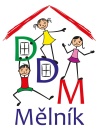 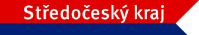 Dům dětí a mládeže Mělník, příspěvková organizace se sídlem sady Na Polabí 2854, 276 01 MělníkIČO: 49518941ČESTNÉ PROHLÁŠENÍO NEEXISTENCI PŘÍZNAKŮ A PROVEDENÉM TESTOVÁNÍ VIROVÉHO INFEKČNÍHO ONEMOCNĚNÍJméno a příjmení (dítěte/žáka/studenta/účastníka vzdělávání): …..............................................................................................................................Datum narození: ....................................................................................................... Trvale bytem: ...........................................................................................................1. Prohlašuji, že se u výše uvedeného dítěte/žáka/studenta/účastníka zájmového vzdělávání neprojevují a v posledních dvou týdnech neprojevily příznaky virového infekčního onemocnění (např. horečka, kašel, dušnost, náhlá ztráta chuti a čichu apod.). 2. Prohlašuji, že (označte křížkem relevantní skutečnost)        uvedená osoba absolvovala nejdéle před 7 dny RT-PCR vyšetření na přítomnost viru SARS-CoV-2 
s negativním výsledkem, nebo absolvovala nejdéle před 72 hodinami POC test (antigenní test) na přítomnost antigenu viru SARS CoV-2 s negativním výsledkem (na odběrovém místě).          uvedená osoba ve škole absolvovala nejdéle před 72 hodinami test na stanovení přítomnosti antigenu viru SARS-CoV-2, který je určen pro sebetestování nebo povolený Ministerstvem zdravotnictví k použití laickou osobou, s negativním výsledkem.       uvedené osobě byl vystaven certifikát Ministerstva zdravotnictví ČR o provedeném očkování proti onemocnění COVID-19 a od aplikace druhé dávky očkovací látky v případě dvoudávkového schématu podle souhrnu údajů o léčivém přípravku (dále jen „SPC“) uplynulo nejméně 14 dní, nebo od aplikace první dávky očkovací látky v případě jednodávkového schématu podle SPC uplynulo nejméně 14 dnů.       uvedená osoba prodělala laboratorně potvrzené onemocnění COVID-19, uplynula u ní doba izolace podle platného mimořádného opatření Ministerstva zdravotnictví a od prvního pozitivního POC antigenního testu na přítomnost antigenu viru SARS CoV-2 nebo RT-PCR testu na přítomnost viru SARS-CoV-2 neuplynulo více než 90 dní, přičemž se musí jednat o osobu bez klinických známek onemocnění COVID-19. 3. Prohlašuji, že si jsem vědom a seznámen s vymezením osob s rizikovými faktory a s doporučením, abych zvážil tyto rizikové faktory při rozhodování o účasti na vzdělávacích aktivitách. V …………………………………………….    dne .............................................................. …………………………………………………………………………………………………………………………………………………….… Podpis zletilého žáka/studenta/účastníka vzdělávání nebo podpis zákonného zástupce nezletiléhoDům dětí a mládeže Mělník, příspěvková organizace se sídlem sady Na Polabí 2854, 276 01 MělníkIČO: 49518941ČESTNÉ PROHLÁŠENÍO NEEXISTENCI PŘÍZNAKŮ A PROVEDENÉM TESTOVÁNÍ VIROVÉHO INFEKČNÍHO ONEMOCNĚNÍJméno a příjmení (dítěte/žáka/studenta/účastníka vzdělávání): …..............................................................................................................................Datum narození: ....................................................................................................... Trvale bytem: ...........................................................................................................1. Prohlašuji, že se u výše uvedeného dítěte/žáka/studenta/účastníka zájmového vzdělávání neprojevují a v posledních dvou týdnech neprojevily příznaky virového infekčního onemocnění (např. horečka, kašel, dušnost, náhlá ztráta chuti a čichu apod.). 2. Prohlašuji, že (označte křížkem relevantní skutečnost)        uvedená osoba absolvovala nejdéle před 7 dny RT-PCR vyšetření na přítomnost viru SARS-CoV-2 
s negativním výsledkem, nebo absolvovala nejdéle před 72 hodinami POC test (antigenní test) na přítomnost antigenu viru SARS CoV-2 s negativním výsledkem (na odběrovém místě).          uvedená osoba ve škole absolvovala nejdéle před 72 hodinami test na stanovení přítomnosti antigenu viru SARS-CoV-2, který je určen pro sebetestování nebo povolený Ministerstvem zdravotnictví k použití laickou osobou, s negativním výsledkem.       uvedené osobě byl vystaven certifikát Ministerstva zdravotnictví ČR o provedeném očkování proti onemocnění COVID-19 a od aplikace druhé dávky očkovací látky v případě dvoudávkového schématu podle souhrnu údajů o léčivém přípravku (dále jen „SPC“) uplynulo nejméně 14 dní, nebo od aplikace první dávky očkovací látky v případě jednodávkového schématu podle SPC uplynulo nejméně 14 dnů.       uvedená osoba prodělala laboratorně potvrzené onemocnění COVID-19, uplynula u ní doba izolace podle platného mimořádného opatření Ministerstva zdravotnictví a od prvního pozitivního POC antigenního testu na přítomnost antigenu viru SARS CoV-2 nebo RT-PCR testu na přítomnost viru SARS-CoV-2 neuplynulo více než 90 dní, přičemž se musí jednat o osobu bez klinických známek onemocnění COVID-19. 3. Prohlašuji, že si jsem vědom a seznámen s vymezením osob s rizikovými faktory a s doporučením, abych zvážil tyto rizikové faktory při rozhodování o účasti na vzdělávacích aktivitách. V …………………………………………….    dne .............................................................. ……………………………………………………………………………………………………………………………………………………… Podpis zletilého žáka/studenta/účastníka vzdělávání nebo podpis zákonného zástupce nezletilého